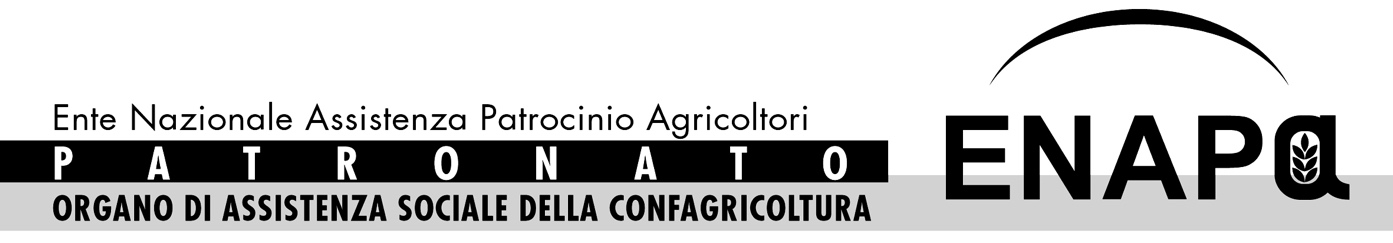 DA: SEDE CENTRALE ENAPAA:    ENAPA TUTTA       CONFAGRICOLTURA TUTTANota di Servizio n. 48                                                               	                                Roma, 16 aprile 2020MM/TDV.adOggetto: Covid 19 – Proroga Congedo straordinario covid-19- Proroga del periodo di fruizione fino al 3 maggio 2020- Art. 23 D.L.18/2020 (Messaggio INPS n. 1648 del 16 aprile 2020)Con Messaggio n. 1648 del 16 aprile 2020 l’INPS ha provveduto a comunicare che sono stati prorogati fino al 3 maggio 2020 i termini per la fruizione dei 15 giorni di congedo straordinario Covid-19., di cui all’art. 23 del D.L. 18/2020.Rimangono fermi i requisiti e le preclusioni per l’accesso al beneficio, come disciplinato dagli art. 23 del citato decreto e illustrati con la Nota di Servizio Enapa 31/2020.In pratica, essendo il Congedo straordinario Covid-19 “ancorato” al periodo di sospensione dei servizi educativi per l’infanzia e delle scuole e considerato che il DPCM del 10 aprile c.a. ha prorogato tale chiusura fino al 3 maggio (in origine era fissata al 3 aprile poi successivamente al 13 aprile), è stato prorogato anche il periodo in cui poter fruire dei 15 giorni di congedo.Pertanto qualora non siano stati già richiesti ed esauriti i 15 giorni di permesso straordinario Covid-19, i possibili beneficiari potranno far domanda all’Inps per l’utilizzo degli stessi, ricadenti in un arco temporale più ampio, ovvero per periodi dal 5 marzo al 3 maggio 2020.Cordiali saluti.Roberto CaponiCoordinatore Nazionale SETTORE:INPSAREA TEMATICA:Covid-19